GMINA CMOLAS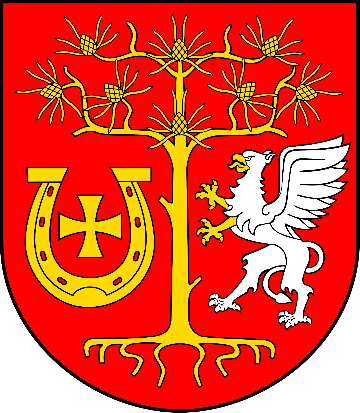 ANALIZA STANU GOSPODARKI ODPADAMI KOMUNALNYMI NA TERENIE GMINY CMOLAS ZA 2023r. KWIECIEŃ 2024r.Cel przygotowania analizyNiniejszy  dokument stanowi roczną analizę stanu gospodarki odpadami komunalnymi na terenie Gminy Cmolas. Analizy dokonuję się w celu weryfikacji możliwości technicznych i organizacyjnych Gminy Cmolas w zakresie gospodarowania odpadami komunalnymi. Podstawa prawnaPrzy sporządzaniu analizy opierano się o dokumenty:USTAWYUstawa z dnia 13 września 1996r. o utrzymaniu czystości i porządku w gminach          (Dz.U. z 2024r. poz. 399 ze zmianami).Ustawa z dnia 14 grudnia 2012r. o odpadach (Dz. U. z 2023r. poz. 1587 ze zmianami).ROZPORZĄDZENIARozporządzenie Ministra Środowiska z dnia 15 grudnia 2017 roku w sprawie poziomów ograniczenia składowania masy odpadów komunalnych ulegających biodegradacji (Dz.U. 2017r. poz. 2412).Rozporządzenie Ministra Klimatu i Środowiska z dnia 3 sierpnia 2021 r. w sprawie sposobu obliczania poziomów przygotowania do ponownego użycia i recyklingu odpadów komunalnych (Dz.U.2021r. poz. 1530).  UCHWAŁYUchwała nr XVI/118/20 Rady Gminy Cmolas z dnia 28 kwietnia 2020r. w sprawie określenia wzoru deklaracji o wysokości opłaty za gospodarowanie odpadami komunalnymi składanej przez właścicieli nieruchomości oraz warunków i trybu składania deklaracji za pomocą środków komunikacji elektronicznej.Uchwała nr XVI/116/20 Rady Gminy Cmolas z dnia 28 kwietnia 2020r. w sprawie uchwalenia regulaminu utrzymania czystości i porządku na terenie Gminy Cmolas.Uchwała nr XXXII/228/21 Rady Gminy Cmolas z dnia 30 listopada 2021r. w sprawie wyboru metody ustalenia opłaty za gospodarowanie odpadami komunalnymi oraz ustalania stawki tej opłaty oraz zwolnienia w części z opłaty za gospodarowanie odpadami komunalnymi na terenie Gminy Cmolas.Uchwała nr XXV/165/17 Rady Gminy Cmolas z dnia 26 stycznia 2017r. w sprawie terminu, częstotliwości i trybu uiszczenia opłaty za gospodarowanie odpadami komunalnymi.Uchwała nr XXXIII/245/21 Rady Gminy Cmolas z dnia 28 grudnia 2021 r. w sprawie określenia szczegółowego sposobu i zakresu świadczenia usług w zakresie odbierania odpadów komunalnych od właścicieli nieruchomości i zagospodarowania tych odpadów.Liczba mieszkańców Gminy CmolasNa podstawie danych uzyskanych z ewidencji ludności według stanu na dzień 31.12.2023r. Gmina Cmolas liczyła 8117 mieszkańców. Natomiast liczba mieszkańców według złożonych deklaracji (stan na dzień 31.12.2023r.) wyniosła  6149. Różnica w liczbie mieszkańców zameldowanych, a wykazanych w złożonych deklaracjach wynika m.in. z faktu podejmowania nauki poza miejscem stałego meldunku przez uczniów i studentów. Analogiczna sytuacja występuje wśród osób czynnych zawodowo, którzy ze względu na wykonywaną pracę przebywają poza terenem gminy. Prowadzone są działania mające na celu weryfikację danych zawartych w deklaracjach i sprawdzenie ich ze stanem faktycznym.Wskaźnik ograniczenia masy odpadów ulegających biodegradacjiPoziom ograniczenia masy odpadów komunalnych ulegających biodegradacji przekazanych do składowania przez Gminę Cmolas w 2023r. wyniósł 7,08%. Przedmiotowy poziom został wyliczony zgodnie ze sposobem obliczania poziomu ograniczania masy odpadów komunalnych ulegających biodegradacji przekazanych do składowania podanym w Rozporządzeniu Ministra Środowiska z dnia 15 grudnia 2017 roku w sprawie poziomów ograniczenia składowania masy odpadów komunalnych ulegających biodegradacji.Poziomy przygotowania do ponownego użycia i recyklingu odpadów komunalnychZgodnie z art. 3b  ustawy z dnia 13 września 1996 r. o utrzymaniu czystości i porządku w gminach, gminy są obowiązane osiągnąć za rok 2023 poziom przygotowania do ponownego użycia i recyklingu odpadów komunalnych w wysokości co najmniej 35%.Osiągnięty poziom recyklingu i przygotowania do ponownego użycia odpadów komunalnych przez Gminę Cmolas wynosi – 44,53 % (wymagany min. 35%) – poziom  został osiągnięty. Gospodarowanie odpadami komunalnymi na terenie Gminy CmolasOdpady komunalne zbierane są w sposób selektywny oraz zmieszany. W sposób selektywny mieszkańcy Gminy Cmolas zbierają: szkło – worki zielone, papier- worki niebieskie, tworzywa sztuczne i metale zbierane są do worków koloru żółtego, natomiast do worków brązowych zbierane są odpady biodegradowalne. Odpady komunalne odbierane były zgodnie z przyjętym harmonogramem. Częstotliwość odbioru poszczególnych frakcji odpadów komunalnych w 2023r. była zgoda z przyjętą uchwałą nr  XXXIII/245/21 Rady Gminy Cmolas z dnia 28 grudnia 2021 r. w sprawie określenia szczegółowego sposobu i zakresu świadczenia usług w zakresie odbierania odpadów komunalnych od właścicieli nieruchomości i zagospodarowania tych odpadów i kształtowała się następująco:odpady zmieszane – raz w miesiącu,odpady biodegradowalne – raz w miesiącu,tworzywa sztuczne, metale i opakowania wielomateriałowe – raz w  miesiącu,papier i tektura – raz na kwartał,szkło – raz na dwa miesiące.W każdą środę mieszkańcy Gminy Cmolas mogą oddać odpady do Punktu Selektywnej Zbiórki Odpadów Komunalnych pod adresem Cmolas 3A, m.in.:odpady budowlane i rozbiórkowe pochodzące z drobnych prac remontowych,zużyty sprzęt elektryczny i elektroniczny, opony,szkło, papier i tekturę, tworzywa sztuczne,popiół  (bez elementów metalowych, gwoździ),meble, odpady wielkogabarytowe,przeterminowane leki i chemikalia, zużyte baterie i akumulatory.W 2023 roku odbiorem i zagospodarowaniem odpadów komunalnych zajmowało się konsorcjum firm BIOSELECT Spółka z ograniczoną odpowiedzialnością, ul. Łagowska 37, 26– 035 Raków, NIP: 657-295-55-59 i Przedsiębiorstwo Handlowo - Usługowe "ZIELIŃSKI" Zbigniew Zieliński, ul. Klasztorna 27 A, 26-035 Raków, NIP: 657-140-00-84. Podmiot realizujący zadanie odbioru i transportu odpadów komunalnych został wybrany w trybie przetargu nieograniczonego.Ilość odpadów komunalnych odebranych, zebranych i przekazanych z terenu Gminy Cmolas w 2023 roku:Tab. 1. Ilość odebranych, zebranych i przekazanych na instalację odpadów komunalnych z terenu Gminy Cmolas w 2023 roku.Tab.2. Ilość zebranych i magazynowanych odpadów komunalnych w 2023 roku.Tab.3. Ilość zebranych odpadów budowlanych z terenu Gminy Cmolas w 2023 roku.Możliwości przetwarzania zmieszonych odpadów komunalnych, bioodpadów oraz pozostałości z sortowania odpadów komunalnych przeznaczonych do składowaniaZgodnie z ustawą z dnia 14 grudnia 2012 roku o odpadach (Dz. U. z  2023r. poz. 1587 ze zmianami) jako przetwarzanie odpadów rozumie się procesy odzysku lub unieszkodliwiania, w tym przygotowanie poprzedzające odzysk lub unieszkodliwianie. Możliwości przetwarzania zmieszanych odpadów komunalnych związane są z ich zagospodarowaniem w poszczególnych instalacjach do odzysku (głównie instalacje mechaniczno-biologiczne przetwarzania odpadów komunalnych) lub unieszkodliwiania (głównie składowanie odpadów na składowiskach). Na terenie Gminy Cmolas nie ma możliwości przetwarzania odpadów komunalnych. Odpady komunalne niesegregowane odbierane z terenu gminy, przekazywane były do zagospodarowania do Zakładu Zagospodarowania Odpadów Kozodrza, 39-103 Ostrów (instalacja do mechaniczno-biologicznego przetwarzania odpadów) oraz Zakładu Gospodarki Odpadami Komunalnymi Sp. z o. o. Rzędów (instalacja do mechaniczno-biologicznego przetwarzania odpadów), Rzędów 40, 28-142 Tuczępy. Z terenu Gminy Cmolas w 2023r. odebrano: 697,82 Mg zmieszanych odpadów komunalnych o kodzie 20 03 01 oraz 3,04 Mg bioodpadów. Odpady te zostały poddane procesowi odzysku R12 tj. wymiana odpadów w celu poddania ich któremukolwiek z procesów wymienionych w pozycji R1 - R11. Ilość pozostałości z sortowania odpadów komunalnych i pozostałości z procesów mechaniczno-biologicznego przetwarzania niesegregowanych (zmieszanych) odpadów komunalnych o kodzie 19 12 12 przeznaczonych do składowania wyniosła razem 67,5060 Mg:frakcja o wielkości powyżej 80 mm – 67,5060 Mg,frakcja od 0 do 80 mm - 0 Mg.Potrzeby inwestycyjne związane z gospodarowaniem odpadami komunalnymiW Gminie Cmolas nie było potrzeb inwestycyjnych związanych z gospodarowaniem odpadów komunalnych. Koszty poniesione w związku z odbieraniem, odzyskiem, recyklingiem i unieszkodliwianiem odpadów komunalnychFinansowanie systemu gospodarowania odpadami komunalnymi pokrywane jest przez Gminę Cmolas z opłat wnoszonych przez właścicieli nieruchomości na podstawie złożonych deklaracji. Miesięczne opłaty za odbiór odpadów komunalnych za odpady zbierane w sposób selektywny w 2023r. wynosiły:14,50 zł od każdego mieszkańca w przypadku posiadania kompostownika i gdy nieruchomość zamieszkuje do pięciu mieszkańców włącznie;16,50 zł od każdego mieszkańca w przypadku nieposiadania kompostownika i gdy nieruchomość zamieszkuje do pięciu mieszkańców włącznie;5,00 zł od szóstego i każdego kolejnego mieszkańca w przypadku gdy nieruchomość zamieszkuje więcej niż pięć osób.W przypadku stwierdzenia, że odpady oddawane są w sposób nieselektywny zostanie naliczona opłata podwyższona w wysokości:33,00 zł od każdego mieszkańca w przypadku, gdy nieruchomość zamieszkuje do pięciu mieszkańców włącznie;10,00 zł od szóstego i każdego kolejnego mieszkańca  w przypadku, gdy nieruchomość zamieszkuje więcej niż pięciu mieszkańców;nie przysługuje ulga za kompostowanie bioodpadów.Zgodnie z art. 6r ust. 2 ustawy o utrzymaniu czystości i porządku w gminach z opłat zagospodarowanie odpadami komunalnymi gmina pokrywa koszty funkcjonowania systemu gospodarowania odpadami komunalnymi, które obejmują koszty:- odbierania, transportu, zbierania, odzysku i unieszkodliwiania odpadów komunalnych,- tworzenia i utrzymania punktów selektywnego zbierania odpadów komunalnych,- obsługi administracyjnej tego systemu,- edukacji ekologicznej w zakresie prawidłowego postępowania z odpadami komunalnymi. Tabela nr 4 przedstawia koszty systemu gospodarki odpadami z podziałem na wpływy i wydatki. Tab. 4. Koszty systemu gospodarki odpadami za 2023r.Liczba właścicieli nieruchomości, którzy nie zawarli umowy, o której mowa w art. 6 ust. 1, w imieniu których gmina powinna podjąć działania, o których mowa w art. 6 ust. 6 –12W 2023 roku Gmina Cmolas nie wydała żadnej decyzji o obowiązku uiszczania opłaty za odbieranie odpadów komunalnych. Masa odpadów komunalnych wytworzonych na terenie gminy przekazanych do termicznego przekształcaniaMasa odpadów komunalnych wytworzonych na terenie Gminy Cmolas przekazanych do termicznego przekształcenia w 2023r. wyniosła 0 Mg. Stosunek masy odpadów komunalnych przekazanych do termicznego przekształcenia do masy odpadów komunalnych wytworzonych na terenie gminy wyniósł 0 %. WnioskiRoczna analiza stanu gospodarki odpadami komunalnymi na terenie Gminy Cmolas ma dostarczyć informacji o liczbie mieszkańców objętych systemem gospodarowania odpadami komunalnymi jak również niezbędnych danych dla stworzenia najbardziej efektywnego ekonomicznie systemu gospodarki odpadami komunalnymi. W roku objętym niniejszą analizą Gmina wykonała wszystkie obowiązki wyznaczone przez ustawę o utrzymaniu czystości i porządku w gminach. Osiągnięto także wszystkie wymagane Rozporządzeniami Ministra Środowiska poziomy. Priorytetowym zadaniem dla Gminy Cmolas na następne lata jest dalsze uświadamianiemieszkańców gminy w zakresie gospodarki odpadami komunalnymi, w celu ograniczenia ilościwytwarzanych odpadów komunalnych oraz racjonalnego sortowania odpadów komunalnych, aby osiągnąć określony przez przepisy prawa poziom odzysku i recyklingu odpadów oraz ograniczania masy odpadów ulegających biodegradacji kierowanych do składowania.Sporządziła:Daria SudołZatwierdził:Wójt Gminy CmolasEugeniusz GalekLp.Kod odpaduRodzaj odpaduIlość (Mg)20 03 01Niesegregowane (zmieszane) odpady komunalne697,820020 02 03Inne odpady nieulegające biodegradacji42,860015 01 07Opakowania ze szkła16,900015 01 01Opakowania z papieru i tektury8,620020 01 01Papier i tektura2,070020 01 02Szkło100,390015 01 02Opakowania z tworzyw sztucznych2,180015 01 06Zmieszane odpady opakowaniowe149,930016 01 03Zużyte opony8,020020 03 07Odpady wielkogabarytowe20,440020 01 08Odpady kuchenne ulegające biodegradacji0,360020 01 35*Zużyte urządzenia elektryczne i elektroniczne inne niż wymienione w 20 01 21 i 20 01 23 zawierające niebezpieczne składniki1,22820 01 36Zużyte urządzenia elektryczne i elektroniczne inne niż wymienione w 20 01 21, 20 01 23 i 20 01 351,583020 01 23*Urządzenia zawierające freony1,826020 02 01Odpady ulegające biodegradacji0,1500Lp.Kod odpaduRodzaj odpaduIlość (Mg)16 01 03Zużyte opony1,210020 03 07Odpady wielkogabarytowe0,553020 01 32Leki inne niż wymienione w 20 01 310,032320 01 33*Baterie i akumulatory łącznie z bateriami i akumulatorami wymienionymi w 16 06 01, 16 06 02 lub 16 06 03 oraz niesortowane baterie i akumulatory zawierające te baterie0,0136Lp.Kod odpaduRodzaj odpaduIlość (Mg)1.17 09 04Zmieszane odpady z budowy, remontów i demontażu inne niż wymienione w 17 09 01, 17 09 02 i 17 09 0318,82902.17 01 07Zmieszane odpady z betonu, gruzu ceglanego, odpadowych materiałów ceramicznych i elementów wyposażenia inne niż wymienione w 17 01 060,78003.17 06 04Materiały izolacyjne inne niż wymienione w 17 06 01 i 17 06 032,8000Wpływy z opłat za gospodarowanie odpadami komunalnymi Wydatki(+) nadwyżka, (-) niedobórz opłat za gospodarowanie odpadami komunalnymi1 256 653,12 zł968 025,18 zł+288 627,94 zł